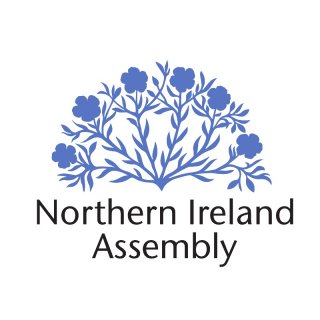 Complaints FormUse this form to make a complaint about:Northern Ireland Assembly staffNorthern Ireland Assembly servicesPerceived failures in complying with the Assembly’s Equality Scheme.Your Name:Your Address:Your postcode:Your email:Your Telephone Number:Your Complaint: